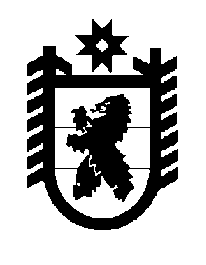 Российская Федерация Республика Карелия    ПРАВИТЕЛЬСТВО РЕСПУБЛИКИ КАРЕЛИЯПОСТАНОВЛЕНИЕот  31 января 2012 года № 28-Пг. Петрозаводск О признании утратившими силу отдельных постановлений Правительства Республики Карелия Правительство Республики Карелия п о с т а н о в л я е т:Признать утратившими силу с 1 января 2012 года:постановление Правительства Республики Карелия от 7 декабря                2004 года № 124-П "О мерах по усилению социальной защиты участковых уполномоченных полиции" (Собрание законодательства Республики Карелия, 2004, № 12, ст.1521);постановление Правительства Республики Карелия от 21 февраля             2005 года № 16-П "О внесении изменений в постановление Правительства Республики Карелия от 7 декабря 2004 года № 124-П" (Собрание законода-тельства Республики Карелия, 2005, № 2, ст.129);постановление Правительства Республики Карелия от 16 апреля             2008 года № 92-П "О внесении изменений в постановление Правительства Республики Карелия от 7 декабря 2004 года № 124-П" (Собрание законода-тельства Республики Карелия, 2008, № 4, ст.461);постановление Правительства Республики Карелия от 12 мая 2008 года № 98-П "О дополнительных выплатах некоторым категориям сотрудников и стажеров милиции общественной безопасности Министерства внутренних дел по Республике Карелия, содержащихся за счет средств Республики Карелия" (Собрание законодательства Республики Карелия, 2008, № 5, ст.624);постановление Правительства Республики Карелия от 28 декабря            2009 года № 305-П "О внесении изменений в постановление Правительства Республики Карелия от 7 декабря 2004 года № 124-П" (Собрание законода-тельства Республики Карелия, 2009, № 12, ст.1475);постановление Правительства Республики Карелия от 23 августа              2011 года № 217-П "О внесении изменений в постановление Правительства Республики Карелия от 7 декабря 2004 года № 124-П" (Собрание законода-тельства Республики Карелия, 2011, № 8, ст.1235).           ГлаваРеспублики  Карелия                                                                     А.В.Нелидов